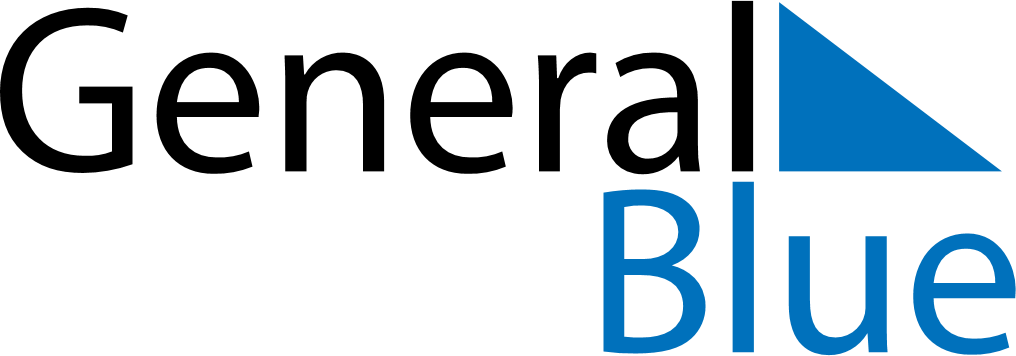 March 2022March 2022March 2022ParaguayParaguaySundayMondayTuesdayWednesdayThursdayFridaySaturday12345Heroes’ Day678910111213141516171819202122232425262728293031